Minh chứng Sách năm 2019 Hoàng Thị NgaĐơn vị: Viện Sư phạm xã hội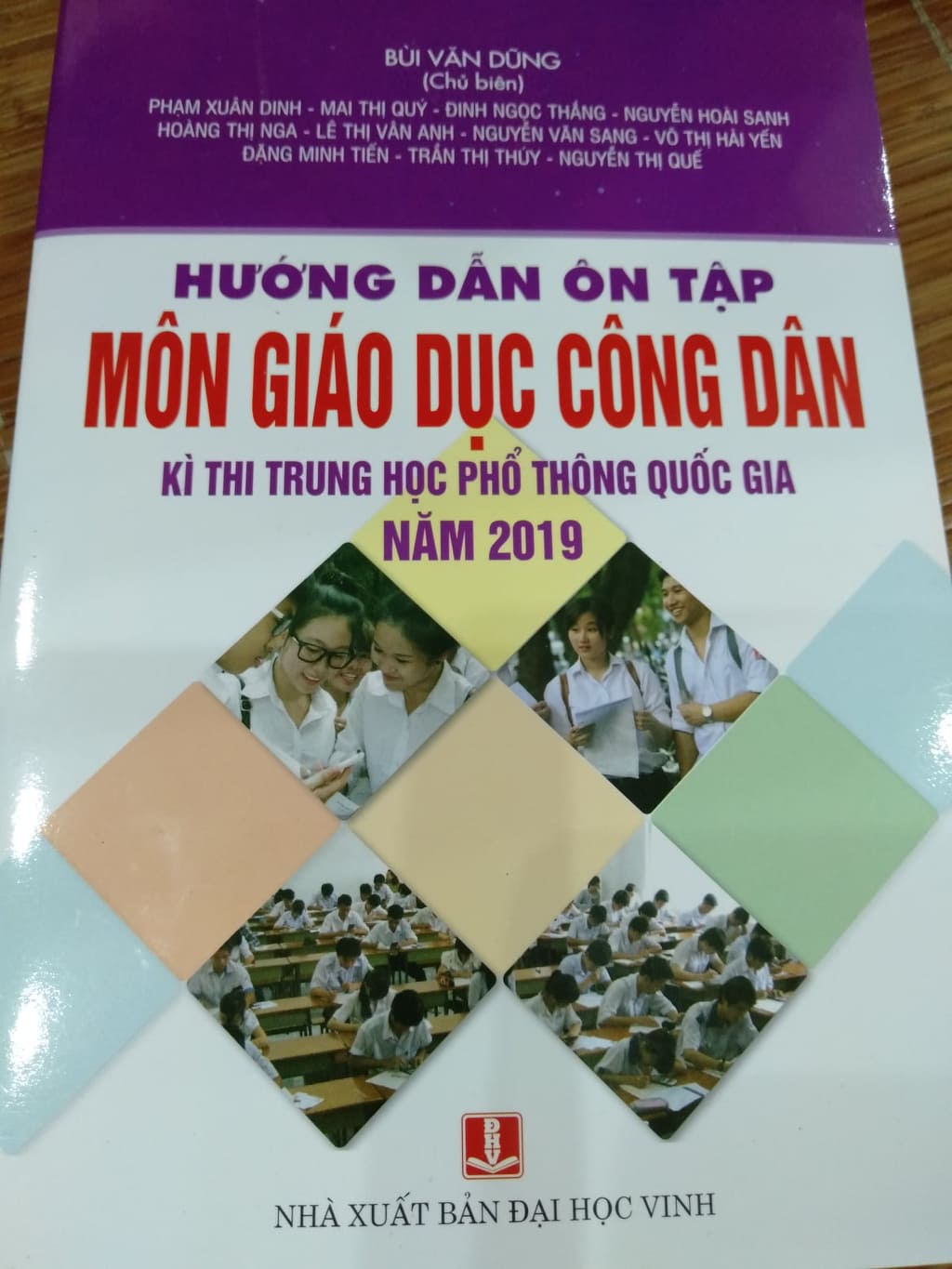 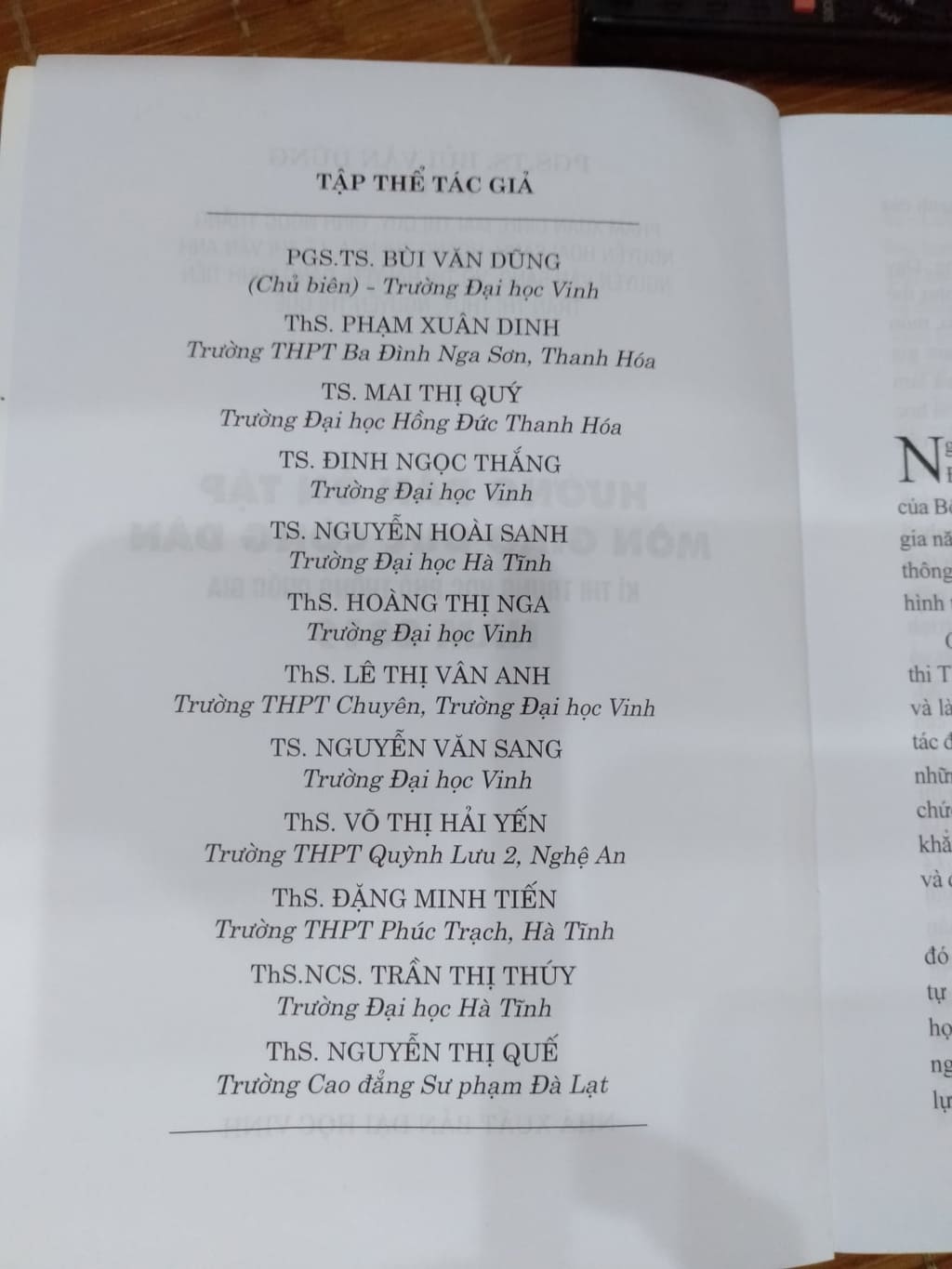 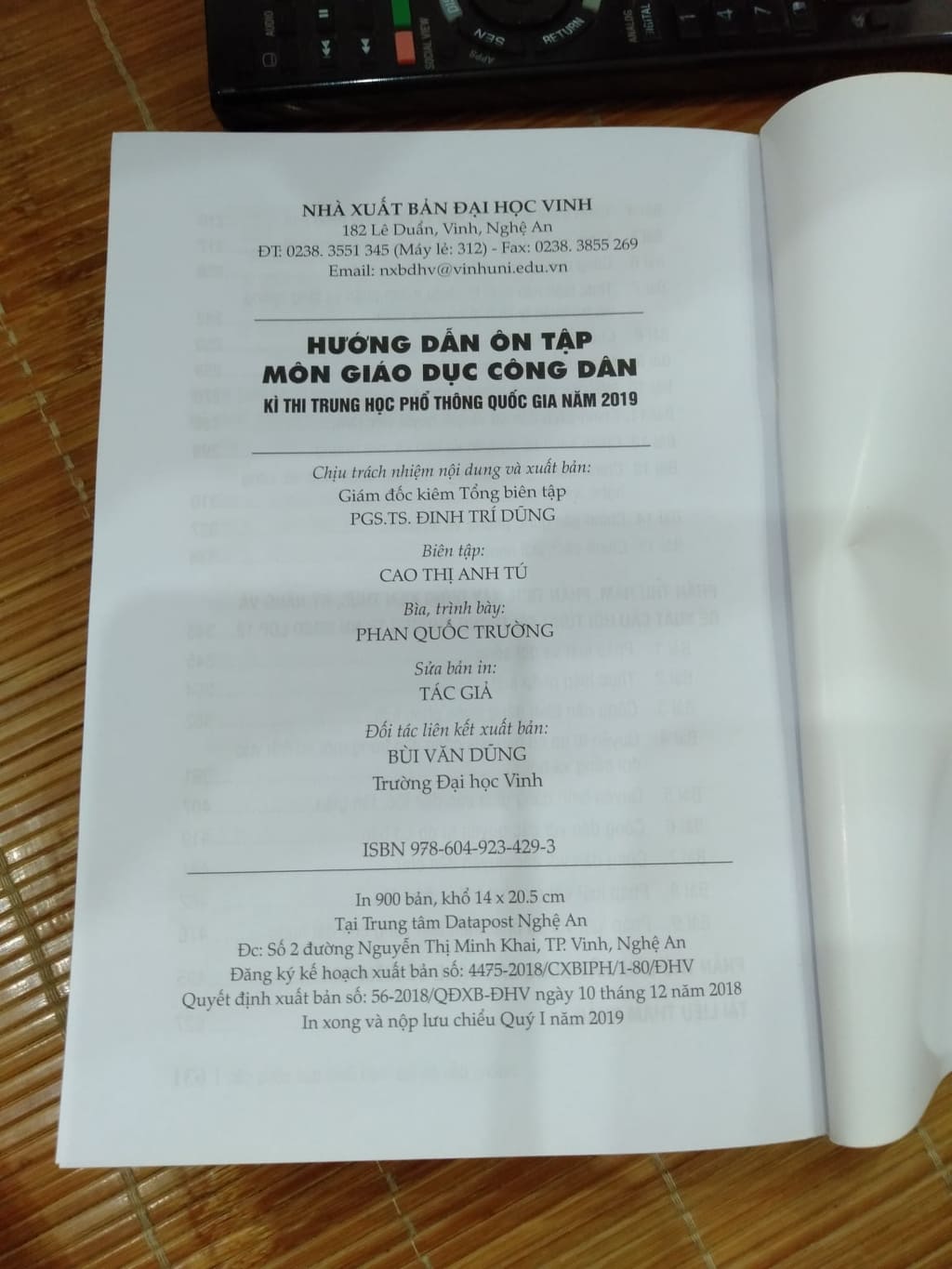 